МУНИЦИПАЛЬНОЕ БЮДЖЕТНОЕ УЧРЕЖДЕНИЕ ДОПОЛНИТЕЛЬНОГО ОБРАЗОВАНИЯ СТАНЦИЯ  ЮНЫХ НАТУРАЛИСТОВ Г.ВЯЗЬМЫ СМОЛЕНСКОЙ ОБЛАСТИ«ЖИВОТНЫЕ, КОТОРЫХ РАСКРАСИЛА САМА НОЧЬ»Методическое пособие.                                Автор-составитель: Наврозашвили Елена Владимировна,                                                                   педагог дополнительного образованияг. ВязьмаСмоленская область2019 годЖивотные, которых раскрасила сама ночь.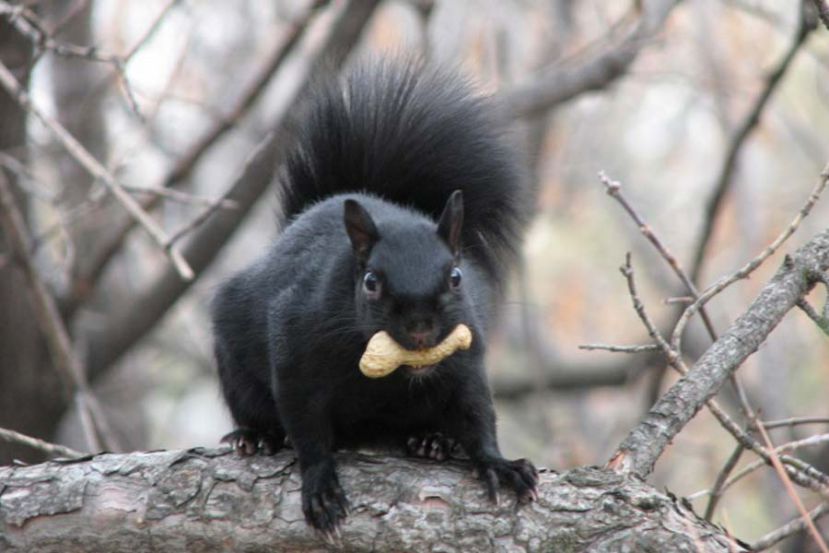 Если что-то и не перестает удивлять нас веками, так это проделки природы. Отличный тому пример — меланизм, явление, при котором животные получают гораздо более темный окрас, нежели у их сородичей. Волки чаще всего имеют серый, серо-белый или светло-бурый окрас, и гораздо реже встречаются вот такие волки-меланисты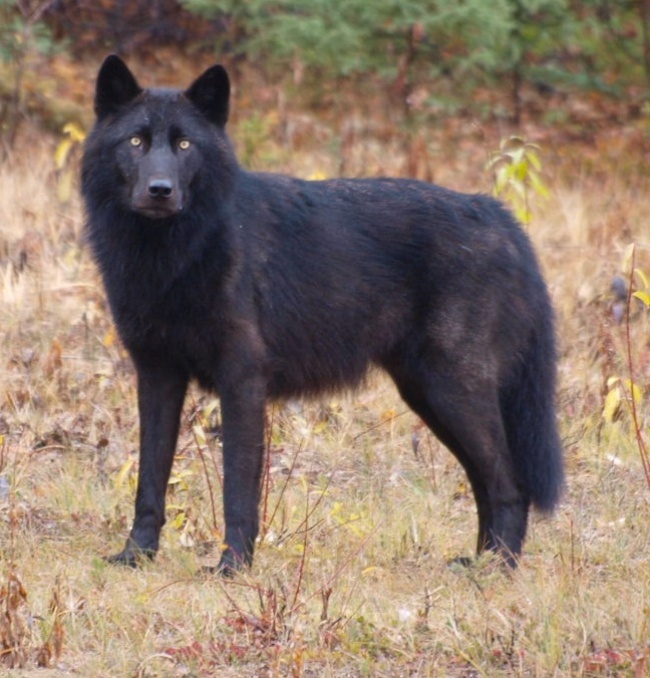 Кажется, что этот петух — плод чьей-то буйной фантазии, но нет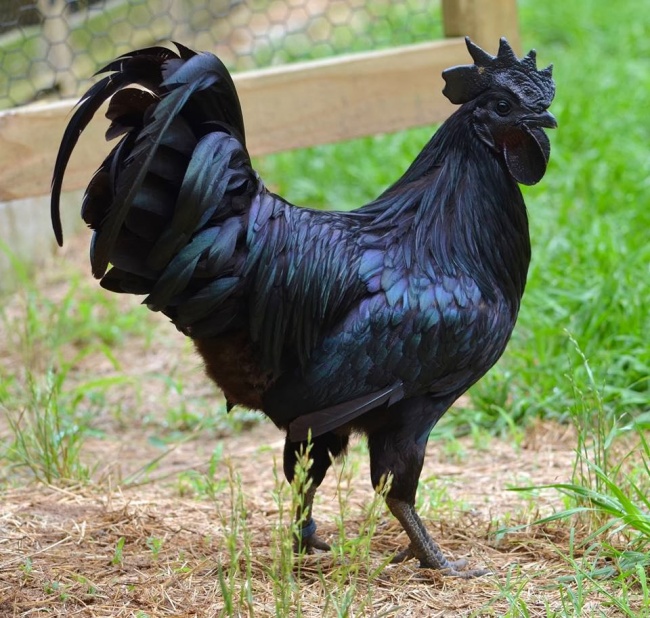 Сервал — одна из 12 пород кошачьих, которые подвержены меланизму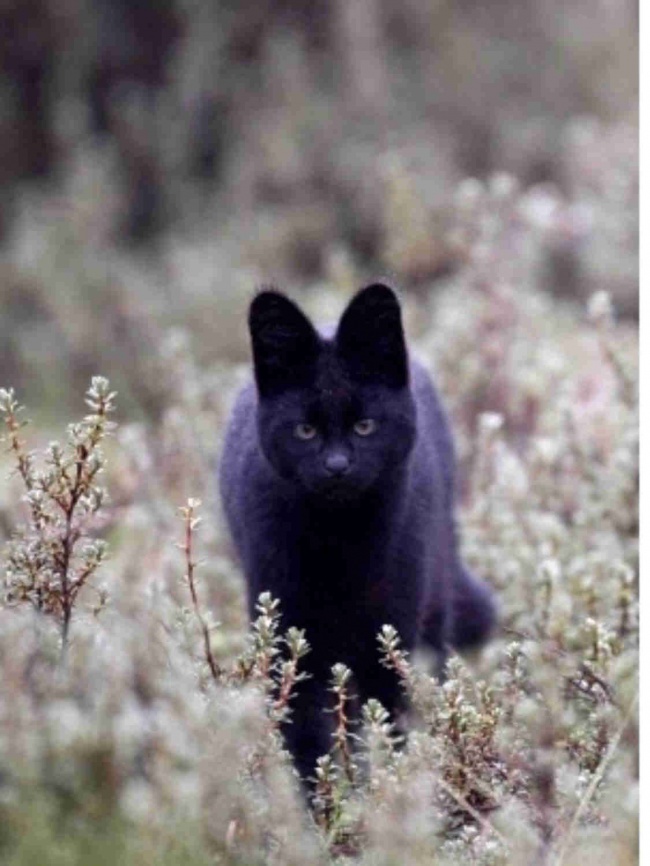 Окрас этого ягуара — пример неполной мутации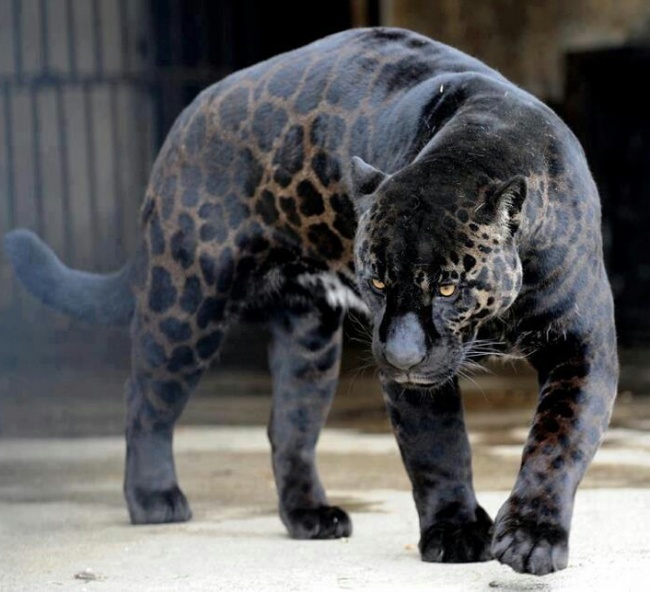 Жираф, каким вы его еще не видели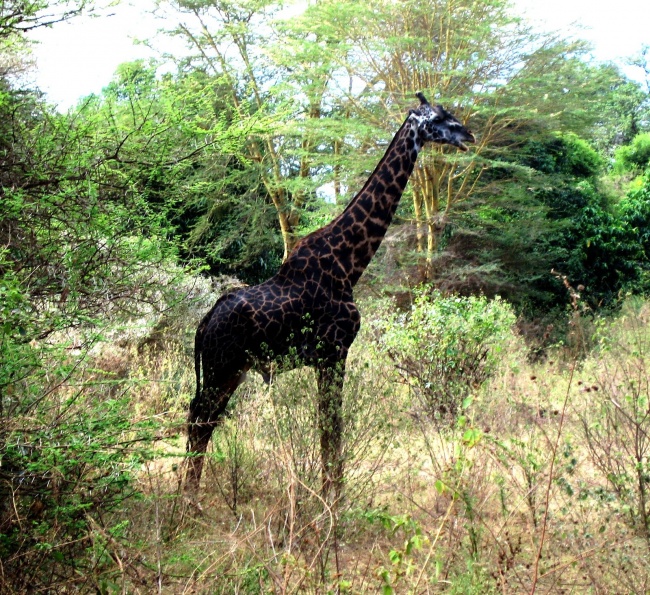 Чаще всего меланизм связан с процессом адаптации к окружающим условиям, но бывают и исключения, как в случае с этим фламинго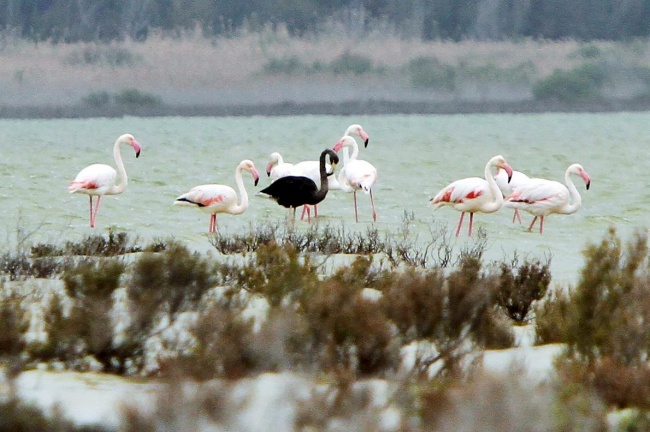 Молодой королевский пингвин, который выглядит действительно по-королевски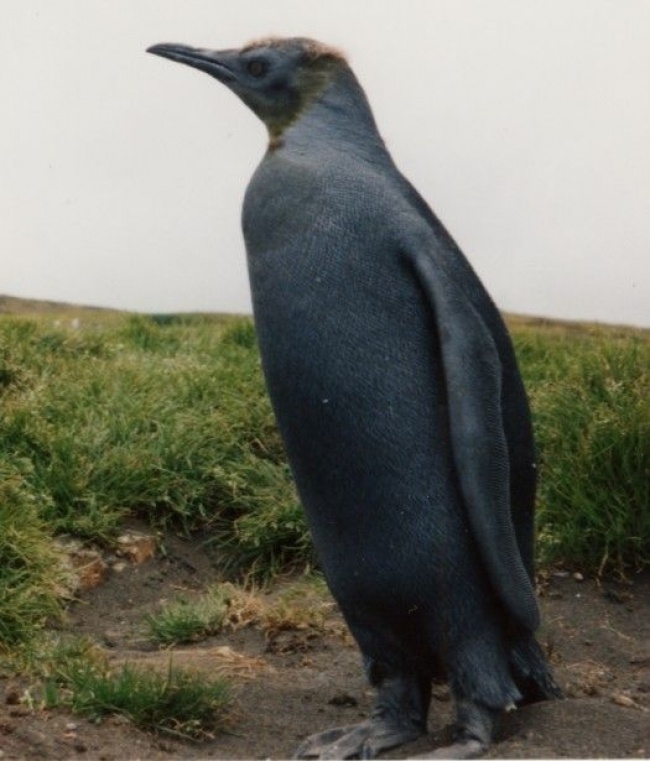 А ведь Бэмби мог быть и таким!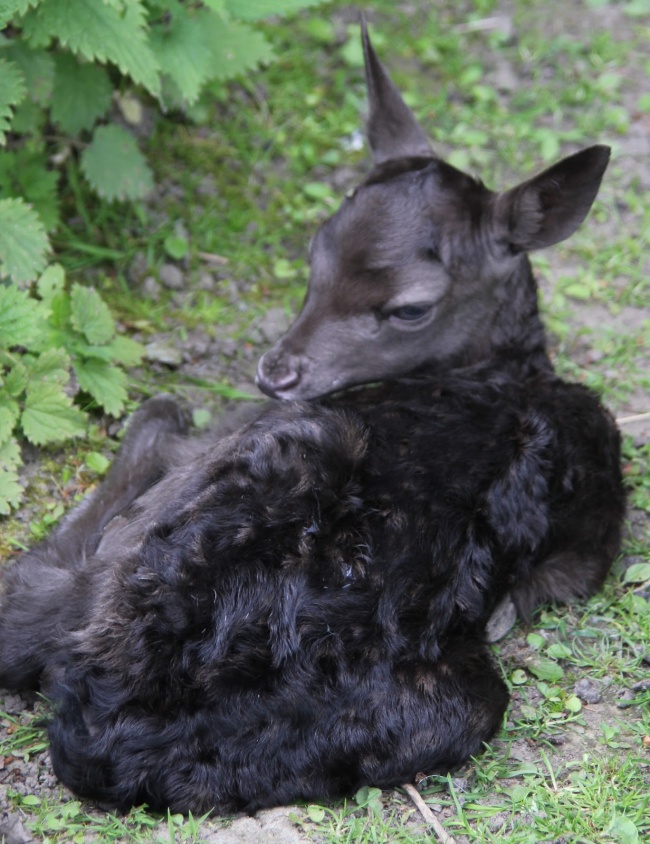 Примеры ярко выраженного меланизма есть не только в дикой природе, и этот померанский шпиц тому доказательство.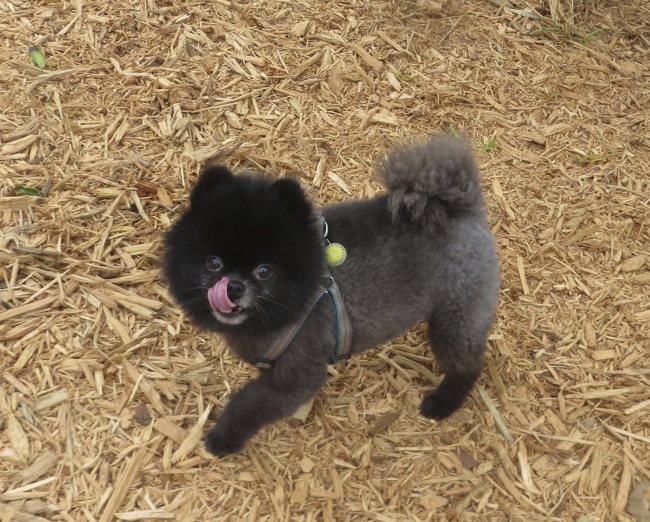 Это явление не причиняет организму животных никакого вреда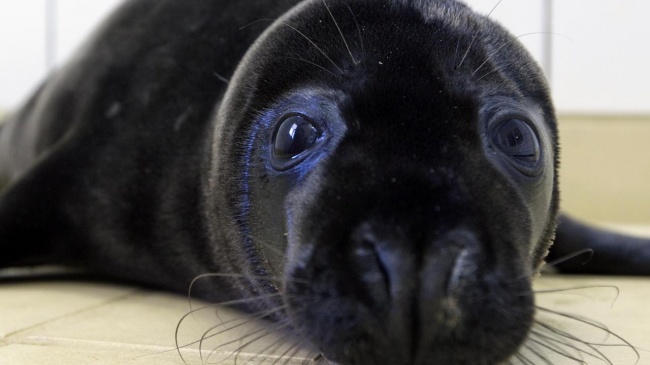 Если животные темного окраса более жизнеспособны, чем светлого, изменения могут быть подхвачены естественным отбором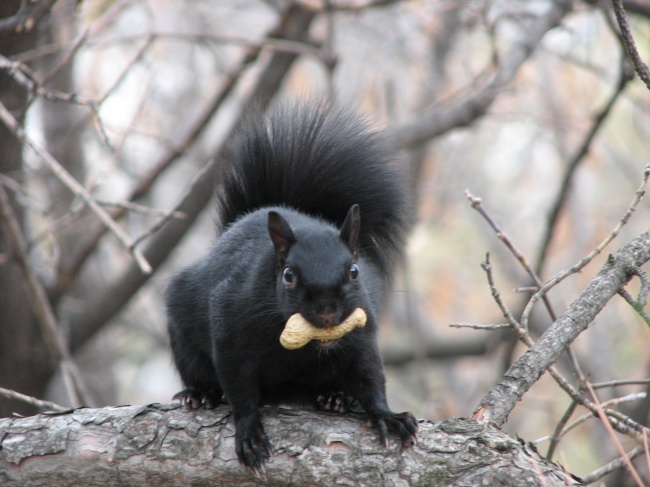 И тогда они появятся снова уже в следующем поколении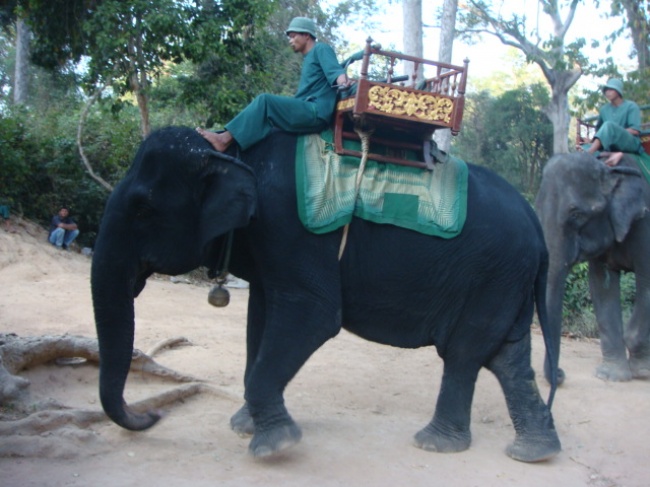 Стоит признать, что такая мутация только украшает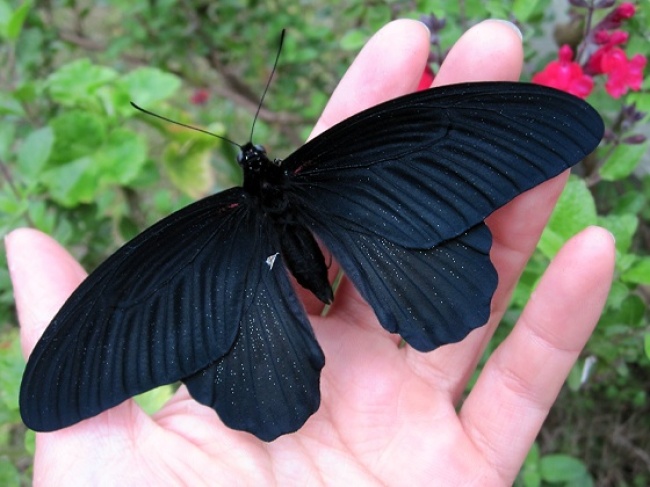 Со временем люди находят все новые случаи возникновения меланизма у тех видов, которым ранее это было не свойственно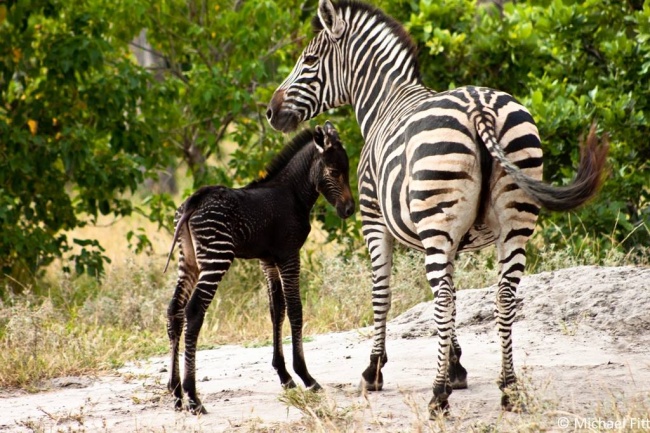 Рептилиям черный окрас играет на руку: кожа плохо отражает свет, что помогает лучше сохранять тепло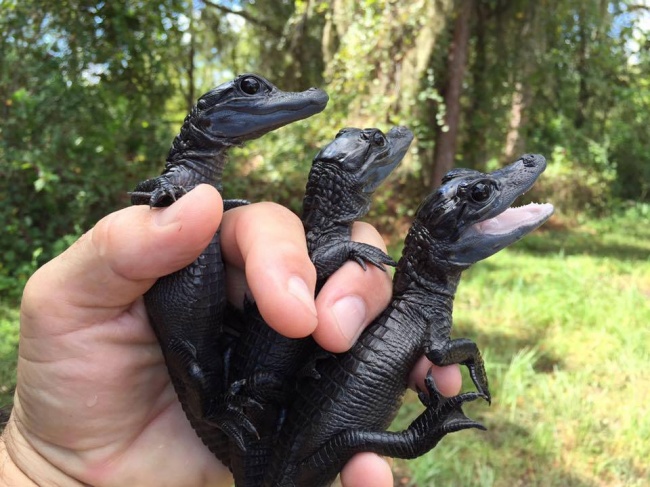 Так что у природы определенно на все есть своя причина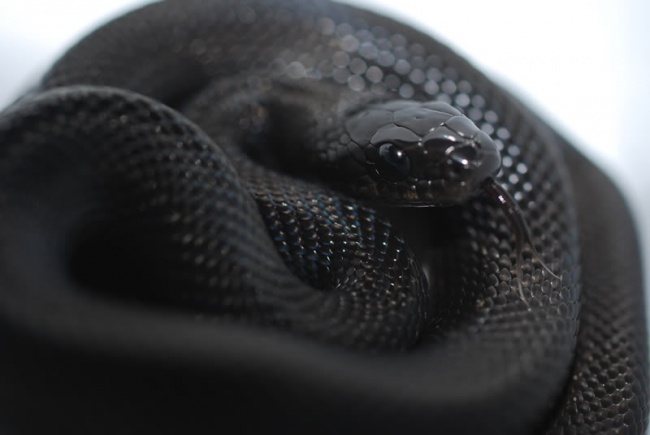 И даже на золотую рыбку, которая вдруг стала черной!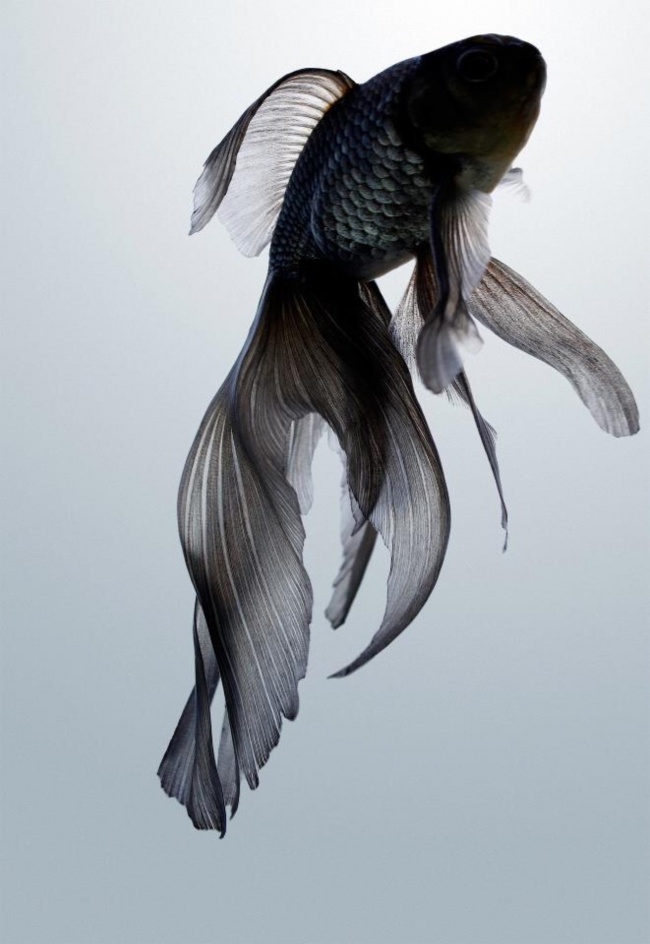 А вот львов-меланистов, к сожалению, не существует. Это фотоманипуляция, получившая широкое распространение и до сих пор вводящая многих в заблуждение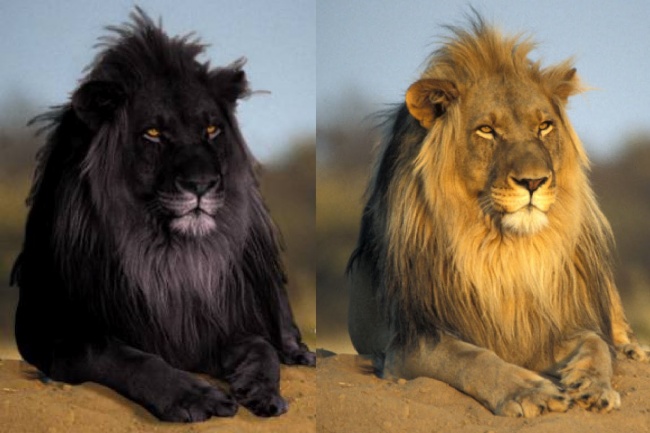 Источники.https://vgoru.org/index.php/template/foto/item/15212-zhivotnye-kotorykh-raskrasila-sama-nochhttps://lapyhvost.umoritelno.com/1114501575132842680/17-zhivotnyh-kotoryh-raskrasila-sama-noch/https://www.adme.ru/zhizn-zhivotnye/17-zhivotnyh-kotoryh-raskrasila-sama-noch-1481215/